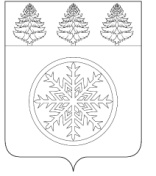 РОССИЙСКАЯ ФЕДЕРАЦИЯИРКУТСКАЯ ОБЛАСТЬД у м аЗиминского городского муниципального образованияРЕШЕНИЕот 23.05.2024					г. Зима						№ 348О присвоении звания «Почетный гражданин города Зимы» Сигалу А.П.Рассмотрев заключение Общественного совета по наградам при мэре города Зимы от 08.05.2024, руководствуясь статьями 6, 36 Устава Зиминского городского муниципального образования, Положением о порядке присвоения звания «Почетный гражданин города Зимы», утвержденным решением Думы Зиминского городского муниципального образования от 23.09.2010 № 121, Дума Зиминского городского муниципального образованияР Е Ш И Л А:1.	Присвоить звание «Почетный гражданин города Зимы» Сигалу Александру Петровичу.2.	Опубликовать настоящее решение в газете «Сибирский город» и разместить на официальном сайте администрации Зиминского городского муниципального образования в информационно-телекоммуникационной сети «Интернет».3.	Настоящее решение вступает в силу со дня подписания.Председатель Думы Зиминского городского муниципального  образованияМэр Зиминского городского муниципального образования________________ Г.А. Полынцева_____________А.Н. Коновалов